ПРИЛОЖЕНИЕ 1МПО – МС – 2018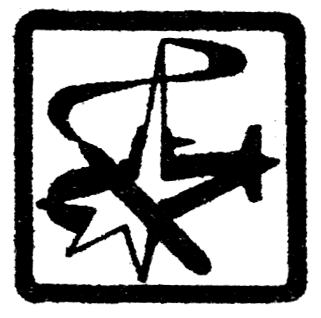 XXXVII отраслевая научно-техническая конференция молодых специалистов«Морское подводное оружие. Морские подводные роботы – вопросы проектирования, конструирования и технологий. МПО-МС-2018»АКЦИОНЕРНОЕ ОБЩЕСТВО«КОНЦЕРН «МОРСКОЕ ПОДВОДНОЕ ОРУЖИЕ – ГИДРОПРИБОР», г. Санкт – ПетербургРЕГИСТРАЦИОННАЯ ФОРМАЯ хочу участвовать в конференции          с докладом  		  без доклада 	Организация _____________________________________________________________________Почтовый адрес организации _______________________________________________________Ф.И.О. участника, должность ________________________________________________________________________________________________________________________________________Контактный телефон участника _____________________________________________________E-mail ___________________________________________________________________________Паспортные данные участника серия    ____________________ № ________________________кем и когда выдан ________________________________________________________________Дата рождения:____________________________________________________________________Тема доклада _____________________________________________________________________________________________________________________________________________________Краткое содержание	___________________________________________________________________________________________________________________________________________________________________________________________________________________________________________________________________________________________________________________________________________________________________________________________________ПРИЛОЖЕНИЕ 2Требования к оформлению статьиТекст доклада представляется в печатном с подписями авторов на обратной стороне последнего листа и электронном виде в редакторе Microsoft Word (версии 2003 или более ранних) на странице стандартного размера А4 (210*297), поля: верхнее, нижнее – 40 мм; левое, правое –30 мм; аннотация, иллюстрации, рисунки и библиография включаются в общее число страниц статьи (не более 10), оформленный соответствующим образом. Первая строка - УДК – 10 pt, выравнивание по левому краю, без отступа. (УДК присваивается по месту работы или обучения в соответствии с рубрикатором).Отступ 1 интервал – инициалы и фамилия автора (прописными буквами) в именительном падеже (или авторов в принятой ими последовательности), ученое звание, ученая степень – перед ФИО (шрифт Times New Roman, размер шрифта 10 pt, курсив, выравнивание – по правому краю). Ниже – должность, название организации, город.Заголовок доклада печатается, отступив 1 интервал от ФИО; шрифт Times New Roman, размер шрифта 11pt, междустрочный интервал – одинарный, жирный шрифт, выравнивание – по центру.Аннотация доклада печатается, отступив 1 интервал от названия доклада, по объему не более 10 строк и отражает основное содержание статьи, шрифт Times New Roman, размер шрифта 8pt, междустрочный интервал – одинарный, отступ 7 см, выравнивание по ширине. Подзаголовки доклада печатаются, отступив 1 интервал сверху и снизу, шрифт Times New Roman, размер шрифта 11pt, междустрочный интервал – одинарный, прописные буквы, жирный шрифт, курсив, выравнивание – по центру. Таблицы и рисунки: все таблицы и рисунки, используемые в докладе должны иметь заголовок. Одну таблицу или один рисунок можно не нумеровать при наличии нескольких рисунков или таблиц необходимо указать ее номер по тексту «Таблица ……». Рисунки по тексту. Формулы: должны быть набраны в Microsoft Equation (часть стандартной поставки MS Word). Формулы (обозначаются: (1), (2)) и должны быть пронумерованы с правой стороны. Формулы вставляются в текст (а не «поверх текста»). При наборе формул кегль должен соответствовать кеглю 11 основного текста; индексы, показатели степеней – кеглю 6.Основной текст: печатается, отступив 1 интервал от аннотации, шрифт Times New Roman, размер шрифта 11 pt. Отступ 1 см, межстрочный интервал одинарный, выравнивание по ширине. Сокращенные названия должны быть расшифрованы, нумерация формул приводится справа в круглых скобках – (1), ссылки на литературу – в квадратных скобках [1]. Список цитируемой литературы составляется по порядку ссылок в тексте. Список входит в общее число страниц. Слово «ЛИТЕРАТУРА» печатается прописными буквами, отступив 1 интервал от последней строки основного текста статьи, шрифт Times New Roman, размер шрифта 9pt, междустрочный интервал – одинарный, выравнивание по центру.  ПРИЛОЖЕНИЕ 3Образец оформления статьиУДКВ.Н. БУКИН, к.т.н. А.И. КАРМАНОВ,д.т.н. В.А. МИЛОВ, к.т.н. В.А. СУХОВ (Times New Roman, 10, курсив)К ВОПРОСУ ФОРМИРОВАНИЯ ……………….В статье представлены концептуальные взгляды на формирование авиационной системы дистанционного минирования и постановки активных минных заграждения самолетами штурмовой и фронтовой бомбардировочной авиации. (Times New Roman, 8)Для постановки ……………………………. На вооружении ВМФ состоят (рисунок 1)………………………………...Иллюстрации (чертежи, графики, схемы, компьютерные распечатки, диаграммы, фотоснимки) следует располагать в непосредственно после текста, в котором они упоминаются впервые, или на следующей странице [1].На все иллюстрации должны быть даны ссылкиВМС зарубежных государств (таблица 1) На все таблицы должны быть ссылки. При ссылке следует писать слово «таблица» с указанием ее номераТаблица 1 – Ширина полосы поражения (м) надводных кораблей на донных минах (Times New Roman, 11)Примечание: для расчета ширины полосы поражения принят радиус поражения rп  = 0,7Rб по кораблю. (Times New Roman, 10),								(1)Таблица 2 – Ширина полосы поражения подводных лодок на донных минах, мВыводы (по центру, курсив)Для повышения эффективности авиационного ………….Таким образом……….Анализ показал……….В статье приведен……. и т.д.ЛИТЕРАТУРА (Times New Roman, 9, на всю литературу – ссылка по тексту в квадратных скобках)Дайджест зарубежной прессы / ФГУП «Крыловский ГНЦ» Вып. 79. – СПб: 2016 г. [Электронный ресурс]. URL: http://auvac.org/ (дата обращения 03.02.2017).Красильников, Р. В. Системы борьбы с необитаемыми аппаратами – асимметричный ответ на угрозы XXI века [Текст] / Р. В. Красильников. – СПб.: Издательство Инфо-да, 2013. – 106 с. – ISBN 978-5-94652-418-9.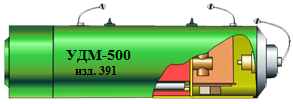 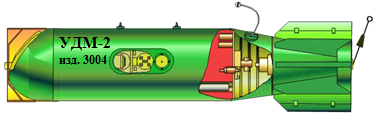 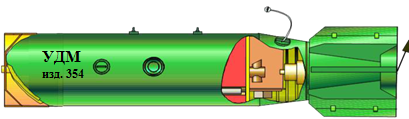 Рисунок 1 – Мины находящиеся на вооружении ВМФ(Times New Roman, 10, по центру)Тип неконтактного взрывателя – 3-х канальный акустико-электромагнитно-гидродинамический. Срок БС на позиции – 1 год. Число ступеней предохранения (на независимых принципах действия) при эксплуатации – 3.Рисунок 1 – Мины находящиеся на вооружении ВМФ(Times New Roman, 10, по центру)Тип неконтактного взрывателя – 3-х канальный акустико-электромагнитно-гидродинамический. Срок БС на позиции – 1 год. Число ступеней предохранения (на независимых принципах действия) при эксплуатации – 3.Рисунок 1 – Мины находящиеся на вооружении ВМФ(Times New Roman, 10, по центру)Тип неконтактного взрывателя – 3-х канальный акустико-электромагнитно-гидродинамический. Срок БС на позиции – 1 год. Число ступеней предохранения (на независимых принципах действия) при эксплуатации – 3.Рисунок 1 – Мины находящиеся на вооружении ВМФ(Times New Roman, 10, по центру)Тип неконтактного взрывателя – 3-х канальный акустико-электромагнитно-гидродинамический. Срок БС на позиции – 1 год. Число ступеней предохранения (на независимых принципах действия) при эксплуатации – 3.Рисунок 1 – Мины находящиеся на вооружении ВМФ(Times New Roman, 10, по центру)Тип неконтактного взрывателя – 3-х канальный акустико-электромагнитно-гидродинамический. Срок БС на позиции – 1 год. Число ступеней предохранения (на независимых принципах действия) при эксплуатации – 3.КласскораблейМасса заряда в тротиловом эквиваленте, кгМасса заряда в тротиловом эквиваленте, кгМасса заряда в тротиловом эквиваленте, кгМасса заряда в тротиловом эквиваленте, кгМасса заряда в тротиловом эквиваленте, кгМасса заряда в тротиловом эквиваленте, кгМасса заряда в тротиловом эквиваленте, кгМасса заряда в тротиловом эквиваленте, кгМасса заряда в тротиловом эквиваленте, кгМасса заряда в тротиловом эквиваленте, кгМасса заряда в тротиловом эквиваленте, кгМасса заряда в тротиловом эквиваленте, кгМасса заряда в тротиловом эквиваленте, кгМасса заряда в тротиловом эквиваленте, кгКласскораблей32032032052052052052052052011001100110011001100КласскораблейГлубина места постановки hм , мГлубина места постановки hм , мГлубина места постановки hм , мГлубина места постановки hм , мГлубина места постановки hм , мГлубина места постановки hм , мГлубина места постановки hм , мГлубина места постановки hм , мГлубина места постановки hм , мГлубина места постановки hм , мГлубина места постановки hм , мГлубина места постановки hм , мГлубина места постановки hм , мГлубина места постановки hм , мКласскораблейАвНКрУРОЭмУРОФрУРОПодводныелодкиМасса  ВВ, кгМасса  ВВ, кгМасса  ВВ, кгМасса  ВВ, кгМасса  ВВ, кгМасса  ВВ, кгМасса  ВВ, кгМасса  ВВ, кгМасса  ВВ, кгПодводныелодки5205205205205201100110011001100ПодводныелодкиОтстояние ПЛ от грунта, мОтстояние ПЛ от грунта, мОтстояние ПЛ от грунта, мОтстояние ПЛ от грунта, мОтстояние ПЛ от грунта, мОтстояние ПЛ от грунта, мОтстояние ПЛ от грунта, мОтстояние ПЛ от грунта, мОтстояние ПЛ от грунта, мПодводныелодкиПЛАРБМногоцелевые ПЛАДизельные